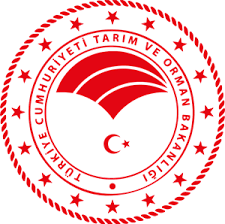 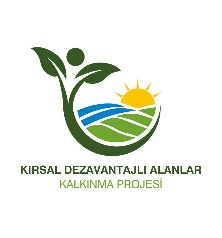 ÇANKIRI ERİK BAHÇESİ TESİSİ DEMONSTRASYONU ÇAĞRI İLANIKırsal Dezavantajlı Alanlar Kalkınma Projesi kapsamında, 2024 yılı için “Erik Bahçesi Tesisi Demonstrasyonu” çağrı dönemi başlamıştır. Bu çağrı ile gelir düzeyi düşük, küçük ve parçalı tarım alanlarında üretim yapan çiftçilerimizin desteklenerek gelir düzeylerinin artırılması ve yaşam kalitelerinin iyileştirilmesi hedeflenmektedir.Ekonomik Kalkınma Kümesi-2’de yer alan çiftçilerimize 5 (beş) dekarlık alanlarda demonstrasyon amaçlı Erik Bahçeleri kurdurulacaktır. Bu ilan metni genel bilgilendirme amacıyla hazırlanmıştır.Demonstrasyon Konusu:Erik Bahçesi Tesisi Kurulumu: 5 (beş) dekarlık alanlarda erik fidanı, fidan çukurlarının açılması, damla sulama sistemi ve çevre ihatası da içerecek şekilde erik bahçesi kurulumu yapılacaktır.Uygulama Bölgesi:Ekonomik Kalkınma Kümesi-2 (Çerkeş, Atkaracalar, Kurşunlu, Bayramören ve Ilgaz) proje sahasında yer alan köyler/MahallelerBaşvurularda aşağıdaki konulara dikkat edilmelidir.Başvuru Süresi:16 Şubat 2024 – 01 Mart 2024’arasındadır.Son Başvuru Tarihi:01 Mart 2024 günü saat 17:00’a kadardır. Bu tarihten sonra yapılacak başvurular kabul edilmeyecektir.Başvuru Yerleri:Başvurular Ekonomik Kalkınma Kümesi-2 (Çerkeş, Atkaracalar, Kurşunlu, Bayramören ve Ilgaz) bulunan İlçe Tarım ve Orman Müdürlüklerine yapılacaktır.Demonstrasyonlara Kimler Başvuru Yapabilir?	Başvuru sahiplerinin Ekonomik Kalkınma Kümesi-2’nin proje sahasında olan köylerinde/mahallelerinde duyuru tarihi itibariyle en az 6 aylık asli ikameti olmalıdır.2023 üretim yılı veya 2024 üretim yılına ait Çiftçi Kayıt Sistemi (ÇKS) kaydı olmalıdır. Demonstrasyon için seçilecek kadın çiftçiler için ÇKS kayıtlılık durumu yok ise yatırım yapmalarına engel teşkil etmemesi için aynı hanede oturan eşinin veya birinci derecede kan veya kayın hısımlarının belgeleri ile hibe desteğinden yararlanabilirler. Gerçek kişi olmalıdır. Tüzel kişiler ve çiftçi örgütleri adına başvuru yapılamaz.Yaşı 18-60 aralığında olmalıdır.Kamu çalışanları (kadrolu veya sözleşmeli işçi, memur vs.) demonstrasyondan yararlanamazlar. (Muhtarlar hariç)KDAKP kapsamında daha önce Demonstrasyon konusunda destek almamış olmalıdır.Başvuruda İstenecek Belgeler:Başvuru Formu (İl/İlçe Müdürlüğünden temin edebilir)2023 veya 2024 üretim yılına ait ÇKS kaydı Belgesi (İl/İlçe Müdürlüğünden temin edebilir)Yararlanıcı Bilgi Formu (İl/İlçe Müdürlüğünden temin edebilir)Aynı Hanede Yaşayan Birey Beyan Formu (İl/İlçe Müdürlüğünden temin edebilir)Tarihçeli Adres Kayıt Sistemi Belgesi (e-Devletten barkodlu şekilde alınacak)SGK Hizmet Döküm Raporu Belgesi (E-Devletten barkodlu şekilde alınacak)Kadın Yararlanıcılar İçin Nüfus Kayıt Örneği (E-Devletten barkodlu şekilde alınacak)Demonstrasyon Kurulumu Yapılacak Yerin Tapu Kaydı. (Takdiyatlı Tapu kaydı)Demonstrasyon Kurulumu Yapılacak Arazi, Kiralık İse Kira Senedi Demonstrasyon Sözleşmesi (İl/İlçe Müdürlüğünden temin edebilir)Demonstrasyon Konusu İle İlgili Varsa Sertifika veya Katılım BelgesiKimlik FotokopisiTaahhütnameler (İl/İlçe Müdürlüğünden temin edebilir)Demonstrasyon Kurulacak Arazilerde Aranacak Özellikler;Erik bahçesi kurulacak arazinin başvuru yapan kişiye ait olması veya en az 10 (on) yıllık kiralama yapılması gereklidir.Erik bahçesi kurulumunun yapılacağı arazi sulu olmalı, suyun kullanımına yönelik engel olmamalı, gerekiyorsa su kaynağının sahibi şahıslardan, kurum, birlik veya muhtarlıktan gerekli izinler alınmalıdır.Erik bahçesi arazi üzerinde, kuruluma engel olacak hiçbir şey bulunmayacak şekilde hazır halde olmalıdır Başvuru sahibi erik bahçesi kurulumu için gerekli alana (5 da) sahip olmalıdır.Erik bahçesinin yapılacağı arazi en az %6 eğime sahip olmalıdır.Başvurunuzu Nasıl Yapabilirsiniz?Proje bölgesinde ikamet ediyorsanız Ekonomik Kalkınma Kümesi-2 (Çerkeş, Atkaracalar, Kurşunlu, Bayramören ve Ilgaz) bulunan İl/İlçe Tarım ve Orman Müdürlüklerine giderek demonstrasyon yapmak istediğiniz alanla ilgili olarak formları doldurup başvurunuzu yapınız.Başvuru dosyasını İlçe Tarım ve Orman Müdürlüğüne şahsen teslim ediniz. İnternet veya posta yoluyla yapılacak başvurular kabul edilmeyecektir.Başvuru formunda ve eklerindeki bilgilerden başvuru sahibinin sorumlu olduğunu unutmayınız!  Başvuru yapan çiftçi demonstrasyon uygulamaya hak kazansa dahi başvuru dosyasında bulunan belge veya bilgilerin gerçeğe aykırı olduğu tespit edilmesi halinde başvurusu geçersiz sayılacaktır.Ayrıntılı Bilgi ve Başvuru:Ayrıntılı bilgi almak için uygulama bölgesinde bulunan Ekonomik Kalkınma Kümesi-2 (Çerkeş, Atkaracalar, Kurşunlu, Bayramören ve Ilgaz) bulunan İlçe Tarım ve Orman Müdürlüklerine giderek şahsen ya da telefonla ilgili kişilerden (Çiftçi Destek Ekibi) bilgi alabilirsiniz. Ayrıntılar https://cankiri.tarimorman.gov.tr/ adresinde “Kırsal Dezavantajlı Alanlar Kalkınma Projesi-Demonstrasyonlar” bölümünde mevcuttur.İlçe ve İl Tarım ve Orman Müdürlüğünün İrtibat Telefon Numaraları:Çerkeş İlçe Tarım ve Orman MüdürlüğüÇiftçi Destek Ekibi 		     (376) 766 10 95 Atkaracalar İlçe Tarım ve Orman MüdürlüğüÇiftçi Destek Ekibi 		     (376) 712 12 15Kurşunlu İlçe Tarım ve Orman MüdürlüğüÇiftçi Destek Ekibi 		     (376) 465 10 18Bayramören İlçe Tarım ve Orman MüdürlüğüÇiftçi Destek Ekibi 		     (376) 735 82 43Ilgaz İlçe Tarım ve Orman MüdürlüğüÇiftçi Destek Ekibi 		     (376) 416 13 61